NÁRODNÁ RADA SLOVENSKEJ REPUBLIKYII. volebné obdobieČíslo: 534/2000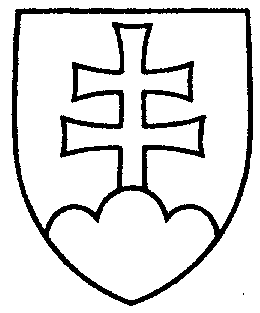 917UZNESENIENÁRODNEJ RADY SLOVENSKEJ REPUBLIKYz 20. júna 2000k vládnemu návrhu zákona, ktorým sa dopĺňa zákon č. 600/1992 Zb. o cenných papieroch v znení neskorších predpisov (tlač 572)	Národná  rada  Slovenskej  republiky	po prerokovaní vládneho návrhu zákona, ktorým sa dopĺňa zákon č. 600/1992 Zb. o cenných papieroch v znení neskorších predpisov (tlač 572), v druhom a treťom čítanís c h v a ľ u j e vládny návrh zákona, ktorým sa dopĺňa zákon č. 600/1992 Zb. o cenných papieroch v znení neskorších predpisov, v  znení schváleného pozmeňujúceho návrhu zo spoločnej správy výborov (tlač 572a).Jozef  M i g a š  v. r.predseda Národnej rady Slovenskej republikyOverovatelia:Jaroslav  S l a n ý  v. r.Milan  I š t v á n  v. r.